Skierowano do: Prezydenta Miasta Rodzaj: InterpelacjaData wpływu: 2018/01/31 Dot.  Zaprojektowanej budowy wielokondygnacyjnego garażu na Osiedlu ​ Przyjaźni Zgodnie z planem zabudowy przestrzennej (teren elementarny Z.S.3004.KG) planowana jest budowa garażowca o max. wysokości 20 m na wzniesieniu 
(ok. 10 m) przy skrzyżowaniu ulic: Św. Jana Bosko / 26 Kwietnia, budowla ta 
(20m + 10m = 30m wysokości) spowoduje niedopuszczalną ingerencję 
w chronioną architekturę przestrzenną tj. przysłoni pobliski kościół Św. Jana Bosko i Szkołę Salezjańską. Z powyższego wnioskuję o ograniczenie wysokości garażowca lub przeanalizowanie zasadności budowy w tym miejscu.z poważaniemJanusz JagielskiW załączeniu plan sytuacyjny fot. 1 i 2 (skrzyżowanie ul. Św. Jana Bosko i ul. 26 Kwietnia.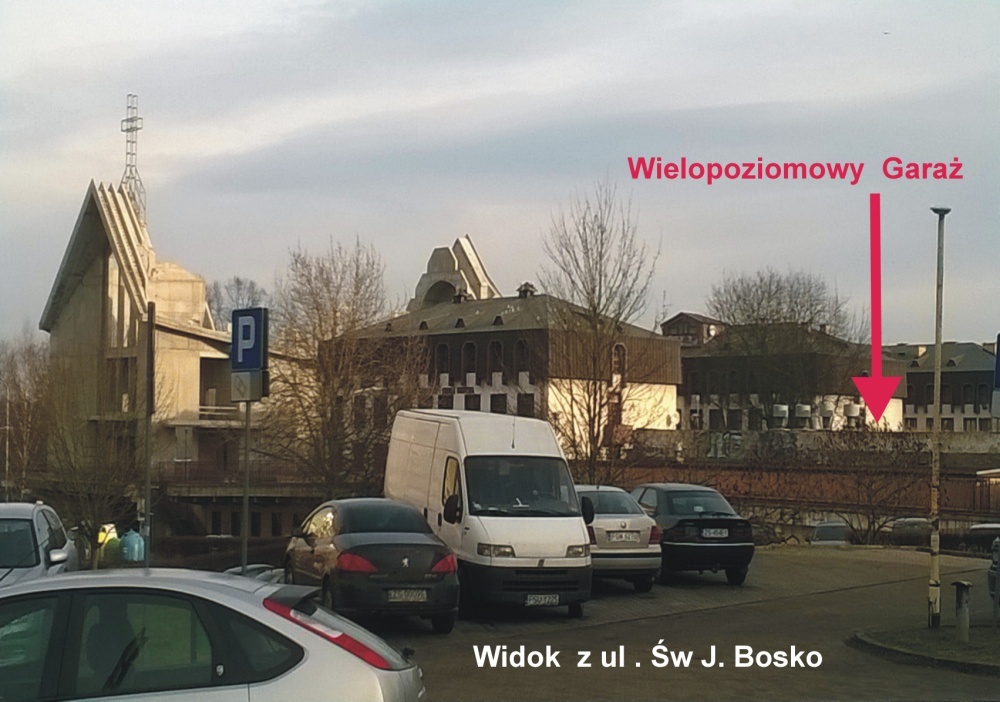 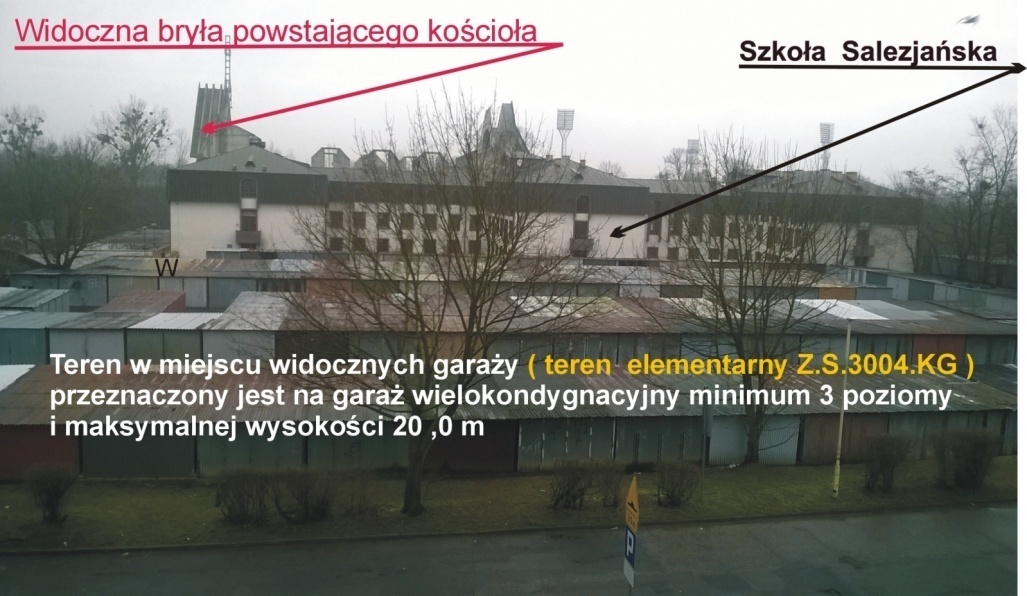 